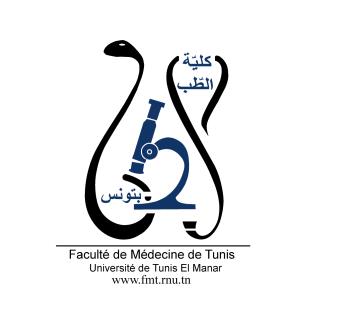 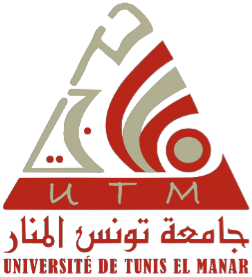 ENSEIGNEMENT POST UNIVERSITAIRE INTERDISCIPLINAIRE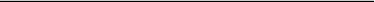 Thème : Transplantation d’organes solides : point de vue du pharmacologueDépartements concernés : sciences de base B et médecine BSections concernées : néphrologie, gastro-entérologie, cardiologie, pneumologie, pharmacologie, immunologie, anatomopathologie
Public cible : résident en néphrologie, gastro-entérologie, cardiologie, pneumologie, pharmacologie, immunologie, anatomopathologieDate : 04/11/2023 Lieu : faculté de médecine de Tunis, Amphi Lien pour l’inscription : https://forms.gle/LHgfwf6cbmnwCApM7
Coordinateur : Pr Ag Mouna Ben SassiObjectifs général de l’EPU : Prise en charge d’un patient transplanté
Objectifs spécifiques de l’EPU  :  Décrire les particularités au cours du suivi thérapeutique pharmacologique du transplanté Identifier les mécanismes d’action et les effets indésirables des différents immunosuppresseurs Identifier les marqueurs immunologiques du rejet aigu d’une transplantation d’organes solidesIdentifier les marqueurs anatomopathologiques du rejet aigu et chronique d’une transplantation d’organes solidesPrévenir le rejet aigu et chronique chez le transplanté d’organes solidesProgramme détaillé : 8h30-9h : Accueil des participants 9h-9h30 : Pré-test9h30-10h10 : Transplantation d’organes : l’expérience Tunisienne : Dr Wafa Aissi10h10-10h55 : Cas clinique : pharmacologie des médicaments immunosuppresseurs prescrits en transplantation : Dr Fatma Zgolli10h55-11h35 : Cas clinique : suivi thérapeutique pharmacologique des immunosuppresseurs au cours de la transplantation : Dr Syrine Ben Hammamia11h35-12h15 : Enseignement basé sur des cas des marqueurs immunologiques du rejet aigu et chronique d’une transplantation : Pr Ag Aymen Tezeghdenti12h15-12h55 : Enseignement basé sur des cas des signes histologiques du rejet en transplantation rénale : Pr Ag Raja Aoudia Trabelsi12h55-13h25 : Post-test